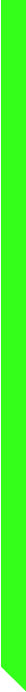 INHOUDSOPGAVEArtikel 1 	Definities…………………………………..………………………………………………………………..……..	3Artikel 2 	Status en inhoud reglement……………………………………………………………………………….	3Artikel 3 	Samenstelling, werving, selectie en (het)benoeming…….………………………….……	3Artikel 4	Bezoldiging en onkostenvergoeding………………………………………….………………………	3Artikel 5	Introductieprogramma, opleiding en training……………………………………………..….	4Artikel 6	Tegenstrijdig belang…………………………………………………………………………………………..	4Artikel 7	Taken en bevoegdheden……………………………………………………………………………………	5Artikel 8 	Toezicht- en toetsingskader en beleidsstukken………………..…………………………….	5Artikel 9	Managementteam…………………………………………………………………………………………….…	6Artikel 10 	Vergaderingen en besluitvorming.……….…………………………………………………………..	6Artikel 11 	Informatievoorziening en relatie met de RvC………………..…………………………….….	6Artikel 12	Intern en extern overleg………………………………………………………………………………..….	7Artikel 13	Verantwoording en evaluatie…………………….………………………………………………………	7Artikel 14	Visitatie………………………………………………………………………………………………………….……	8Artikel 15	Integriteitscode………………………………………………………………………………………….……….	8Artikel 16	Klokkenluidersregeling………………………………………………………………………….…………..	8Artikel 17	Controller….………………………………………………………………………………………………..………	9Artikel 18	Geheimhouding…….…………………………………………………………………………………………….	9Artikel 19	Slotbepalingen……………….…………………………………………………………………………………..	9Artikel 1 	Definities In dit reglement wordt verstaan onder:Aedes: de vereniging Aedes vereniging van woningcorporaties;Bestuur: het bestuur van Woningstichting de Zaligheden (WSZ);Bestuurder: het Bestuur;(Het bestuur van WSZ bestaat feitelijk uit één persoon. In dit reglement wordt uitgegaan van dit gegeven. De statuten bieden ruimte voor een bestuur bestaande uit meerdere personen. Indien hiertoe besloten wordt dient dit reglement daarop te worden aangepast.)  Bijlage: een bijlage bij dit reglement;BTIV: Besluit toegelaten instellingen volkshuisvesting 2015;Huurdersorganisaties: de huurdersorganisaties zoals bedoeld in artikel 11.3 van de Statuten, waaronder de Stichting Huurdersraad de Kempen als formele overlegpartner;Gemeenten: de gemeenten waarin de Stichting feitelijk werkzaam is;Governancecode: de Governancecode woningcorporaties 2015 of zoals deze op enig moment luidt;RvC: de raad van commissarissen van de Stichting als bedoeld in artikel 10 van de Statuten;Statuten: de statuten van WSZ; Stichting: WSZ;VTW: de Vereniging van Toezichthouders in Woningcorporaties;Website: de website van WSZ;Wet: Woningwet.Artikel 2 	Status en inhoud reglementDit reglement is opgesteld ter uitwerking van en in aanvulling op de Statuten.Onverminderd het bepaalde in dit reglement zal de Bestuurder voor zijn functioneren als uitgangspunt nemen de geldende Governancecode. In dit reglement zijn de principes uit de Governancecode zoveel mogelijk verwerkt.De Bestuurder is gehouden tot naleving van dit reglement en de Governancecode. Waar dit reglement strijdig is met Nederlands recht of de Statuten, prevaleren deze laatste. Waar dit reglement verenigbaar is met de Statuten, maar strijdig met Nederlands recht, prevaleert dit laatste.Bij dit reglement behoren de volgende beleidsstukken, die ten kantore van WSZ zullen worden gehouden:het reglement financieel beleid en beheerhet Treasurystatuut;het verbindingenstatuut;het investeringsstatuut.Artikel 3 	Samenstelling, werving, selectie en (het)benoemingIn de werving, selectie en (her)benoeming van de Bestuurder wordt voorzien door de RvC op de wijze zoals geregeld in artikel 7 van de Statuten en de artikelen 12 en 13 van het reglement van de RvC.De benoeming van de Bestuurder geschiedt onverlet diens arbeidsrechtelijke positie voor een periode van vier jaar. Bij ontstentenis van de Bestuurder, wordt de RvC onverwijld geïnformeerd. Artikel 4	Bezoldiging en onkostenvergoedingDe Bestuurder wordt bezoldigd voor de uitoefening van zijn/haar functie. De bezoldiging en de overige arbeidsvoorwaarden van de Bestuurder wordt door de RvC vastgesteld conform de vigerende wettelijke kaders. De kosten verband houdende met introductieprogramma’s, training en opleiding, komen voor rekening van de Stichting.Artikel 5	Introductieprogramma, opleiding en trainingDe Bestuurder volgt na benoeming, indien dit noodzakelijk wordt geacht door de RvC, een introductieprogramma waarin de relevante aspecten van de functie aan bod komen. In het introductieprogramma wordt in ieder geval aandacht besteed aan de volgende zaken:de verantwoordelijkheden van een bestuurder;de risico’s die zijn verbonden aan het werk als bestuurder;algemene financiële en juridische zaken;de financiële verslaggeving;kennis over volkshuisvesting;opleiding en educatie;de Governancecode en de naleving daarvan;de voorbeeldfunctie van een bestuurder.De Bestuurder is gehouden zijn/haar kennis steeds te blijven ontwikkelen door middel van training en opleiding, waarbij aandacht wordt besteed aan gewenst gedrag. Het Bestuur is zelf verantwoordelijk voor het goed uitoefenen van zijn/haar taken en verantwoordelijkheden. In dat kader beoordeelt de RvC jaarlijks, in samenspraak met de Bestuurder, op welke onderdelen de Bestuurder gedurende zijn/haar zittingsperiode behoefte heeft aan nadere training en opleiding.Op de training en opleiding van de Bestuurder is de Permanente Educatie-systematiek zoals vastgelegd in het ‘Reglement permanente educatie’ van Aedes of een vervanging daarvan van toepassing. In het jaarverslag worden de door Bestuurders behaalde Permanente Educatie-punten vermeld. Artikel 6	Tegenstrijdig belangDe Stichting verstrekt de Bestuurder geen persoonlijke leningen of garanties of andere financiële voordelen die niet vallen onder het beloningsbeleid zoals voorzien in de Statuten en/of reglementen van de Stichting. De Bestuurder is verantwoordelijk voor het voorkomen van belangenverstrengeling en dienen ook de schijn daarvan te vermijden. De Bestuurder mag onder geen voorwaarde activiteiten ontplooien die in concurrentie treden met WSZ, schenkingen aannemen van WSZ en haar relaties, of derden op kosten van WSZ voordelen verschaffen. De in dit artikel vermelde eisen worden voorzien van normen vastgelegd in de integriteitscode van WSZ.De Bestuurder heeft in ieder geval een (potentieel) tegenstrijdig belang indien:de Stichting voornemens is een transactie aan te gaan met de Bestuurder en/of een rechtspersoon of onderneming waarin de Bestuurder persoonlijk een materieel financieel belang houdt;de Stichting voornemens is een transactie aan te gaan met een rechtspersoon of onderneming waarvan de Bestuurder, diens echtgenoot, geregistreerde partner of een andere levensgezel, pleegkind of bloed- of aanverwant tot in de tweede graad een bestuurs- of toezichthoudende functie vervult, met uitzondering van rechtspersonen welke als een verbinding van WSZ kwalificeren;de RvC heeft geoordeeld dat een tegenstrijdig belang bestaat, of geacht wordt te bestaan.De Bestuurder meldt een (potentieel) tegenstrijdig belang onmiddellijk aan de voorzitter van de RvC en de overige RvC leden. Daarbij geeft de Bestuurder inzicht in alle relevante informatie, inclusief de relevante informatie inzake zijn echtgeno(o)t(e) of geregistreerd partner of een andere levensgezel, pleegkind en bloed- en aanverwanten tot in de tweede graad.Ingeval de Bestuurder een (potentieel) tegenstrijdig belang meldt aan de voorzitter van de RvC en overige leden conform het bepaalde in lid 5, treden deze laatsten zo spoedig mogelijk met de Bestuurder in overleg omtrent de wijze waarop hij/zij het tegenstrijdig belang zal voorkomen dan wel zal beëindigen.Indien het tegenstrijdige belang van de Bestuurder niet op korte termijn beëindigd kan worden zal de Bestuurder aftreden. Indien de Bestuurder niet eigener beweging aftreedt, neemt de RvC een daartoe strekkend besluit op de wijze als bepaald in artikel 10 van de Statuten.Artikel 7	Taken en bevoegdhedenDe Bestuurder is belast met het besturen en vertegenwoordigen van WSZ en is verantwoordelijk voor de naleving van alle relevante wet- en regelgeving en de realisatie van zijn doelstellingen, de strategie, de financiering en het beleid en de daaruit voortvloeiende resultatenontwikkeling, alsmede het beleid ten aanzien van deelnemingen van de Stichting. De Bestuurder legt hierover verantwoording af aan de RvC. De Bestuurder legt in het strategisch ondernemingsplan de maatschappelijke, operationele en financiële doelen van WSZ vast, zoals door haar/hem te realiseren. Dit strategisch ondernemingsplan wordt goedgekeurd door de RvC en vastgesteld door de Bestuurder. De vastgestelde doelen zijn de uitkomst van een zorgvuldig en transparant proces waarbij WSZ belanghebbenden betrekt, waaronder de (toekomstige) bewoners, de Huurdersraad en de Gemeenten. WSZ is eindverantwoordelijk voor de afweging van belangen en de keuzes die op basis daarvan worden gemaakt. In een beleidsdocument wordt de visie neergelegd die het Bestuur heeft op het besturen van WSZ. Daarbij wordt ingegaan op de verantwoordelijkheid voor het realiseren van de doelstellingen, de strategie, het beleid, de financiering en de onderlinge wisselwerking en rollen. In dit beleidsdocument wordt de visie van de RvC als bedoeld in het reglement van de RvC ook verankerd. In het ondernemingsplan wordt tevens aandacht besteedt aan de zaken die betrekking hebben op het extern overleg als bedoeld in artikel 12.De Bestuurder draagt zorg voor het intern en extern communiceren van kernwaarden en zorgt voor bekendheid van de Governancecode.Het Bestuur draagt actief bij aan voorwaarden die goede besluitvorming mogelijk maken, zoals onderling respect, goed luisteren, een open oog voor andere invalshoeken, met als doel te komen tot gezamenlijke opvattingen;De Bestuurder streeft een cultuur na en schept voorwaarden voor het zorgvuldig voorbereiden en nemen van besluiten en voor het uitoefenen van toezicht daarop door de RvC. Daarbij zijn onder meer de volgende aspecten van belang:informatie en documentatie zijn voor Bestuur en de RvC tijdig beschikbaar;er is voldoende tijd voor discussie, in het bijzonder wanneer het gaat om belangrijke, complexe en/of strategische besluiten;er worden duidelijke afspraken gemaakt over proces, planning en wijze van uitvoering;afwegingen die een rol hebben gespeeld bij de besluitvorming worden goed vastgelegd ten behoeve van navolgbaarheid van besluitvorming;tijdige communicatie met de RvC en evaluatie na de besluitvorming;de Bestuurder vermijdt tegenstrijdige belangen en onterechte gehechtheid aan eerdere besluitvorming; De Bestuurder zorgt voor voldoende ruimte en vrijheid om beslissingen uit het verleden – in de context van toen genomen – ter discussie te stellen.De Bestuurder brengt de risico’s die verband houden met de activiteiten van WSZ in kaart en hanteert een inzichtelijk beleid voor het beheersen van die risico’s, waarbij het in ieder geval gaat over het opdrachtgeverschap van WSZ, het sluiten van contracten, samenwerkingsverbanden en/of grote transacties met derden.Artikel 8 	Toezicht- en toetsingskader en beleidsstukkenHet externe toezichtkader voor WSZ is hetgeen uit de wet- en regelgeving blijkt. Als toetsingskader hanteert de Bestuurder die documenten waaraan de maatschappelijke en financiële prestaties van WSZ kunnen worden getoetst. Het interne toetsingskader van WSZ wordt in samenspraak tussen Bestuurder en RvC vastgesteld en bevat onder meer de volgende reglementen en beleidsstukken:de Statuten;het reglement van de RvC met bijlagen en het reglement Bestuur met bijlagen;het strategisch ondernemingsplan met begroting;het reglement financieel beleid en heerhet treasurystatuut;het verbindingenstatuut;het investeringsstatuut.In het treasurystatuut wordt in ieder geval beschreven het renterisico, het beschikbaarheidsrisico en het tegenpartijrisico. Uitgangspunt is daarnaast dat treasury van WSZ geen winstoogmerk heeft maar ten dienste van het risicobeleid staat. De vaststelling van het reglement financieel beleid en beheer geschiedt onder voorbehoud van goedkeuring door de minister belast met de zorg voor de volkshuisvesting.Artikel 9	ManagementteamEr is een Managementteam (MT) ten behoeve van de operationele aansturing van de werkorganisatie, ter ondersteuning van de Bestuurder. Het MT bestaat ten minste uit drie en ten hoogste uit vijf personen, inclusief de voorzitter. De Bestuurder is de voorzitter van het MT. De Bestuurder benoemt, schorst en ontslaat de leden van het MT. De Bestuurder informeert de RvC over de samenstelling van het MT en de personele mutaties die er plaatsvinden. Het MT heeft in het bestuurlijke besluitvormingsproces een adviserende rol voor zover het de operationele en de strategische bedrijfsvoering betreft. De Bestuurder komt voor dagelijkse zaken tot bestuurlijke besluitvorming na het raadplegen van het MT. De Bestuurder draagt actief bij aan voorwaarden die goede besluitvorming mogelijk maken, zoals onderling respect, goed luisteren, een open oog voor andere invalshoeken, met als doel te komen tot verantwoorde opvattingen en besluiten. Het MT vergadert minimaal eenmaal per maand, doch tevens zo vaak als noodzakelijk wordt geacht door de Bestuurder dan wel door minimaal twee andere leden van het MT. Van dit overleg worden notulen gemaakt. Het secretariaat van het Bestuur verzorgt de notulen van de overleggen. In de regel zullen deze door de Bestuurder worden vastgesteld tijdens de eerstvolgende MT-vergadering. Indien echter alle van het MT met de inhoud van de notulen instemmen, kan de vaststelling daarvan ook eerder plaatsvinden. De notulen worden ten blijke van hun vaststelling ondertekend door de Bestuurder.De MT-notulen worden op verzoek ter kennisgeving verstrekt aan de RvC. De ondersteunende rol van het MT ontslaat de Bestuurder niet van zijn/haar bestuurlijke verantwoordelijkheid.  Artikel 10 	Vergaderingen en besluitvormingIn aanvulling op het bepaalde in artikel 12 lid 1 van de Statuten geldt ten aanzien van de vergadering en besluitvorming van het Bestuur het bepaalde in dit artikel 10.Het Bestuur streeft een cultuur na en schept voorwaarden voor het zorgvuldig voorbereiden en nemen van besluiten en voor het uitoefenen van toezicht daarop. Het Bestuur informeert de voorzitter van de RvC vooraf over haar/zijn geplande absentie langer dan vijftien achtereenvolgende werkdagen en over ongeplande absentie langer dan vijf werkdagen. Conform het bepaalde in artikel 27 van de Wet en nader uitgewerkt in het BTIV zijn bepaalde bestuursbesluiten onderworpen aan de goedkeuring van de minister belast met de zorg voor de volkshuisvesting.Indien de RvC geen (voorafgaande) goedkeuring heeft verleend aan bestuursbesluiten, zoals bedoeld in artikel 12 lid van de Statuten maakt de RvC hiervan melding in het jaarverslag.Artikel 11 	Informatievoorziening en relatie met de RvCHet Bestuur verschaft de RvC tijdig en (zo mogelijk) schriftelijk informatie over de feiten en ontwikkelingen aangaande WSZ die de RvC nodig mocht hebben voor het naar behoren uitoefenen van zijn taak en ten behoeve van houden van toezicht en meer in het bijzonder (het toezicht op) de risicobeheersing, waaronder:risicoanalyses van de operationele en financiële doelstellingen;de financiële verslaggeving;periodieke monitoring en rapportages waarmee al gedurende een jaar inzicht wordt gegeven in de (financiële) prestaties van WSZ;criteria die worden gehanteerd bij het aangaan en beëindigen van contracten en/of samenwerkingsverbanden met derden;criteria die worden gehanteerd bij het doen van (des)investeringen in vastgoed;vergelijkend benchmarks (waaronder in ieder geval de Aedes-benchmark), waarbij de prestaties van WSZ worden vergeleken met andere corporaties;inzicht in en toezicht op de soft controls, zijnde gedragsbeïnvloedende omstandigheden op het persoonlijk functioneren van medewerkers.monitoring waaruit blijkt dat de Bestuurder de risico’s voor de komende periode voorziet en daarop acteert.De Bestuurder is verplicht de voorzitter van de RvC de informatie te verschaffen die nodig is voor de vaststelling en het bijhouden van zijn/haar nevenfuncties. Het door de Bestuurder aanvaarden van een nevenfunctie die gezien aard of tijdsbeslag van betekenis is voor de uitoefening van de taak van Bestuurder behoeft de voorafgaande goedkeuring van de RvC. Het Bestuur woont de vergaderingen van de RvC bij, tenzij dit op grond van de Statuten, het reglement van de RvC of een incidenteel besluit van de RvC is uitgesloten.Artikel 12	Intern en extern overlegDe Bestuurder legt vast wie als belanghebbende partijen worden beschouwd en onderhoudt contact met hen. De Bestuurder gaat periodiek na of hij met alle relevante belanghebbenden in gesprek is. De Bestuurder voert periodiek overleg met de Huurdersraad, bewonerscommissies en de Ondernemingsraad. Het overleg heeft onder meer betrekking op de betaalbaarheid, de voorgenomen werkzaamheden en welke bijdrage daarmee wordt beoogd aan de uitvoering van het volkshuisvestingsbeleid dat in de desbetreffende regio geldt. Het Bestuur schept randvoorwaarden om te komen tot sterke en professionele Huurdersraad. Het Bestuur respecteert de rol van de Gemeenten, voert daarmee overleg en maakt prestatieafspraken over de bijdrage die WSZ levert aan de uitvoering van het in de betrokken Gemeenten geldende volkshuisvestingsbeleid. Overige als belanghebbend beschouwde partijen worden actief betrokken bij (de vormgeving van) het beleid van WSZ en de behaalde prestaties. De Bestuurder publiceert in het jaarverslag met wie en hoe (vaak) met de belanghebbenden overleg is gevoerd. De Bestuurder treedt ten minste eenmaal per jaar in overleg met de RvC over de omgang met, en de participatie en invloed van belanghebbenden. In het jaarverslag wordt aan de onderwerpen als bedoeld onder lid 1 tot en met 6 van dit artikel ruim aandacht besteed.De Bestuurder informeert de RvC over de relevante onderwerpen die aan de orde zijn geweest tijdens het overleg met de Huurdersorganisaties en de Ondernemingsraad.Artikel 13	Verantwoording en evaluatieDe Bestuurder legt verantwoording af aan de RvC over zijn handelen in hoedanigheid als Bestuur van WSZ op de wijze zoals omschreven in de Statuten en dit reglement.In het jaarverslag rapporteert de Bestuurder over de gerealiseerde maatschappelijke, operationele en financiële resultaten van WSZ. Daarbij wordt ook aandacht gegeven aan de doelmatigheid van WSZ en de mate waarin WSZ in staat is haar maatschappelijke taak op langere termijn te vervullen. Het jaarverslag wordt na vaststelling door de RvC openbaar gemaakt door plaatsing op de Website.Conform het bepaalde in de Wet, wordt in het jaarverslag:  een opgave van de nevenfuncties van de Bestuurder en van leden van de RvC opgenomen;een afzonderlijk verslag van de RvC opgenomen van de wijze waarop in het jaarverslag toepassing is gegeven aan het bepaalde bij en krachtens de artikelen 26, 31, eerste en tweede lid, en 35, derde lid van de Wet, en van de naleving in dat verslagjaar van het bepaalde bij en krachtens artikel 30 van de Wet;afzonderlijk verslag gedaan ten aanzien van de verbonden ondernemingen ten aanzien van bovenstaande punten.
Conform het bepaalde in de Governancecode, wordt in het jaarverslag:een samenvatting opgenomen uit het verslag dat de Bestuurder aan de RvC uitbrengt over ingediende klachten bij toegelaten instelling (bepaling 1.5 Governancecode);melding gemaakt van de in het verslagjaar behaalde PE-punten van zowel de Bestuurder als de RvC (bepaling 1.8 Governancecode);door de Bestuurder gerapporteerd over de gerealiseerde maatschappelijke, operationele en financiële resultaten van de toegelaten instelling. Daarbij wordt ook aandacht gegeven aan de doelmatigheid van WSZ (efficiëntie) en de mate waarin WSZ in staat is haar maatschappelijke taak op langere termijn te vervullen (continuïteit) (bepaling 2.3 Governancecode);het beloningsbeleid, inclusief de beloning van de Bestuurder gepubliceerd (bepaling 3.5 Governancecode);door de RvC gerapporteerd over het proces van de jaarlijkse beoordeling van de Bestuurder (bepaling 3.9 Governancecode);door de RvC een verslag van de werkzaamheden in dat verslagjaar gepubliceerd (bepaling 3.14 Governancecode);de honorering van de leden van de RvC vermeld (bepaling 3.15 Governancecode);de gevolgde procedure van werving en selectie van leden van het Bestuur en RvC verantwoord (bepaling 3.17 Governancecode);het rooster van aftreden van de RvC gepubliceerd (bepaling 3.19 Governancecode);vastgesteld dat de RvC of de leden van de RvC onafhankelijk toezicht hebben kunnen houden (bepaling 3.17 Governancecode);de samenstelling, het aantal vergaderingen en de belangrijkste onderwerpen die op de agenda stonden vermeld van de RvC subcommissies vermeld (bepaling 3.29 Governancecode).ruim aandacht besteed aan de dialoog met belanghebbende partijen (artikel 4.8 Governancecode);door de Bestuurder verantwoording afgelegd over de risico’s die de Bestuurder in kaart heeft gebracht die verband houden met de activiteiten van WSZ en het beleid voor het beheersen van die risico’s (bepaling 5.1 Governancecode);het selectieproces van de externe accountant door de RvC toegelicht, alsmede de redenen die aan de wisseling van externe accountant ten grondslag liggen (bepaling 5.8 Governancecode);melding gemaakt van de belangrijkste conclusies door de RvC omtrent de beoordeling van het functioneren van de externe accountant (bepaling 5.11 Governancecode).Artikel 14	VisitatieWSZ laat haar maatschappelijke prestaties minimaal eens per vier jaar onderzoeken door een door de Stichting Visitatie Woningcorporaties Nederland geaccrediteerd visitatiebureau.Het visitatierapport wordt op de Website geplaatst, samen met een reactie daarop van de Bestuurder en de RvC. Het visitatierapport wordt besproken met de Huurdersraad en de colleges van Burgemeester en Wethouders van de Gemeenten als belanghebbenden. De Bestuurder zendt het visitatierapport, vergezeld van de reactie van de Bestuurder en RvC daarop als bedoeld in lid 2, binnen zes weken aan de minister belast met de zorg voor de volkshuisvesting, alle belanghebbenden en degenen die in het kader van het onderzoek hun zienswijze hebben gegeven.Artikel 15	IntegriteitscodeDe Bestuurder zorgt voor een interne integriteitscode met normen en waarden die de Bestuurder, RvC en medewerkers van WSZ in acht moeten nemen.De integriteitscode wordt op de Website gepubliceerd.Artikel 16	KlokkenluidersregelingDe Bestuurder draagt er zorg voor dat werknemers zonder gevaar voor hun rechtspositie de mogelijkheid hebben te rapporteren over vermeende onregelmatigheden van algemene, operationele en financiële aard binnen de WSZ aan het Bestuur of een door hem aangewezen functionaris. Vermeende onregelmatigheden die het functioneren van de Bestuurder betreffen worden gerapporteerd aan de voorzitter van de RvC. Het voorgaande wordt geregeld in een klokkenluidersregeling, welke wordt vastgesteld door de Bestuurder en ter goedkeuring wordt voorgelegd aan de RvC. Na vaststelling wordt de klokkenluidersregeling op de Website gepubliceerd. Artikel 17	ControllerDe controller functioneert onafhankelijk onder de arbeidsrechtelijke verantwoordelijkheid van de Bestuurder. Voordat de Bestuurder besluit tot benoeming van een controller informeert de Bestuurder de RvC.Een besluit tot schorsing of ontslag van de controller wordt niet genomen voordat goedkeuring van de RvC is verkregen. Artikel 18	GeheimhoudingDe Bestuurder dient ten aanzien van alle informatie en documentatie verkregen in het kader van zijn functie de nodige discretie en, waar het vertrouwelijke informatie betreft, geheimhouding te betrachten. De Bestuurder zal geen vertrouwelijke informatie buiten de kring van het MT of de RvC brengen, tenzij is vastgesteld dat deze informatie door de Stichting is geopenbaard of op andere wijze ter beschikking van het publiek is gekomen. Deze verplichting strekt zich mede uit na beëindiging van de functie van de Bestuurder. Artikel 19	SlotbepalingenIndien een van de bepalingen uit dit reglement niet of niet langer geldig is, tast dit de geldigheid van de overige bepalingen niet aan. De RvC zal de ongeldige bepalingen vervangen door geldige bepalingen waarvan het effect, gelet op de inhoud en strekking daarvan zoveel mogelijk overeenstemt met dat van de ongeldige bepalingen. De wijziging van dit reglement geschiedt bij besluit van de Bestuurder na goedkeuring van de RvC. Van een dergelijk besluit wordt melding gemaakt in het jaarverslag.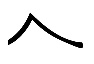 